ГУЗ «Липецкая городская больница скорой медицинской помощи №1»СПИСОК ТЕЛЕФОНОВ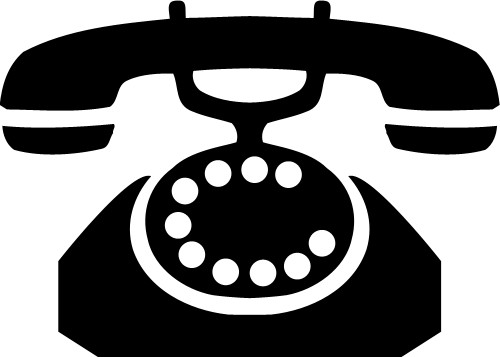 г. Липецк, ул. Космонавтов, 392018АДМИНИСТРАЦИЯБУХГАЛТЕРИЯ                                              ПЛАНОВО-ЭКОНОМИЧЕСКИЙ ОТДЕЛОТДЕЛ КАДРОВОТДЕЛ УЧЁТА И МЕДСТАТИСТИКИОТДЕЛ ТЕХНИЧЕСКОГО ОБСЛУЖИВАНИЯОТДЕЛ СНАБЖЕНИЯРЕМОНТНЫЙ ОТДЕЛХОЗСЛУЖБАМЕХАНОСЛУЖБАПИЩЕБЛОКЦЕНТРАЛЬНОЕ СТЕРИЛИЗАЦИОННОЕ ОТДЕЛЕНИЕАПТЕКАКЛИНИКО-ДИАГНОСТИЧЕСКАЯ ЛАБОРАТОРИЯПРИЕМНОЕ ОТДЕЛЕНИЕОПЕРАЦИОННЫЙ БЛОКОТДЕЛЕНИЕ АНЕСТЕЗИОЛОГИИ-РЕАНИМАЦИИОТДЕЛЕНИЕ РЕАНИМАЦИИ И ИНТЕНСИВНОЙ ТЕРАПИИОТДЕЛЕНИЕ ЭКСТРЕННОЙ МЕДИЦИНСКОЙ ПОМОЩИЦЕНТР ЧЕЛЮСТНО-ЛИЦЕВОЙ ХИРУРГИИФИЗИОТЕРАПЕВТИЧЕСКОЕ ОТДЕЛЕНИЕЦЕНТР ЭФФЕРЕНТНОЙ ТЕРАПИИ - ОТДЕЛЕНИЕ ДИАЛИЗАГАСТРОЭНТЕРОЛОГИЧЕСКОЕ ОТДЕЛЕНИЕУРОЛОГИЧЕСКОЕ ОТДЕЛЕНИЕОТДЕЛЕНИИ МЕДИЦИНСКОЙ РЕАБИЛИТАЦИИТРАВМАТОЛОГИЧЕСКОЕ ОТДЕЛЕНИЕХИРУРГИЧЕСКИЙ ЦЕНТРКАБИНЕТ ПЛАСТИЧЕСКОЙ ХИРУРГИИЭНДОСКОПИЧЕСКОЕ ОТДЕЛЕНИЕОТОРИНОЛАРИНГОЛОГИЧЕСКОЕ ОТДЕЛЕНИЕГИНЕКОЛОГИЧЕСКОЕ ОТДЕЛЕНИЕНЕЙРОХИРУРГИЧЕСКОЕ ОТДЕЛЕНИЕНЕВРОЛОГИЧЕСКОЕ ОТДЕЛЕНИЕ №2ЦЕНТР ГНОЙНО-СЕПТИЧЕСКОЙ ХИРУРГИИПУЛЬМОНОЛОГИЧЕСКОЕ ОТДЕЛЕНИЕОТДЕЛЕНИЕ ЛУЧЕВОЙ ДИАГНОСТИКИОТДЕЛЕНИЕ ФУНКЦИОНАЛЬНОЙ ДИАГНОСТИКИОТДЕЛЕНИЕ ПЛАНОВОЙ КАРДИОЛОГИИКАРДИОЛОГИЧЕСКОЕ ОТДЕЛЕНИЕ ДЛЯ БОЛЬНЫХ С ОСТРЫМ ИНФАРКТОМ МИОКАРДА И КОРОНАРНЫМ СИНДРОМОМНЕВРОЛОГИЧЕСКОЕ ОТДЕЛЕНИЕ ДЛЯ БОЛЬНЫХ С ОСТРЫМИ НАРУШЕНИЯМИ МОЗГОВОГО КРОВООБРАЩЕНИЯПоликлиника (ул.Звездная 15/1)ПАТОЛОГОАНАТОМИЧЕСКОЕ ОТДЕЛЕНИЕФ.И.О., должностьАТССлужебныйПавлюкевич Дмитрий Владиславовичглавный врач 201500-201Стрекашова Елена Геннадьевназав. канцелярией201500-20132-14-13 (факс)Панова Галина Егоровназам. главного врача по медицинской части202500-202Колесников Геннадий Алексеевичзам. главного врача орг. метод. работе203500-203Кукина Елена Николаевназам. главного врача по кадрам204500-204Аксенов Иван НиколаевичНачальник административно-хозяйственной части205500-205Сергеева Ирина Захаровнаначальник по эпидемиологии206500-206Иванова Вера Алексеевназам. главного врача по экономическим вопросам207500-207Бильченко Сергей Владимировичзам. главного врача по хирургии208500-208Поляков Николай Васильевичначальник по гражданской обороне и мобилизационной работе209500-209Глотова Светлана Васильевнаглавный бухгалтер210500-210Балабкина Оксана Николаевнаглавная медсестра211500-211Боброва Марина Александровнаинженер по ТБ212500-212Истомина Ольга Серафимовнапредседатель профкома325500-325Меньшова Тамара Викторовнабиблиотека399Юрис349Ф.И.О., должностьАТССлужебныйГлавный бухгалтер210500-210Зам. гл. бухгалтера322500-322Расчётный отдел321 500-321Материальный отдел320,                      341 (поликлиника)500-320Отдел питания323500-323Ф.И.О., должностьАТССлужебныйНачальник отдела324500-324Экономический отдел324500-324Планово-экономический отдел341, 340Ф.И.О., должностьАТССлужебныйНачальник отдела204500-298Специалисты по кадрам298500-298Ф.И.О., должностьАТССлужебныйВрач-методист308500-308Статистики стационара, архивариус309500-309Оперотдел стационара310500-310Ф.И.О., должностьАТССлужебныйНачальник отдела  Лазукин Юрий Викторович127500-344Инженер по метрологии Краснолуцкая надежда Ивановна299500-299Инженеры 343500-343Ф.И.О., должностьАТССлужебныйНачальник ОМТС311500-311Менеджер312500-312Зав. Складом Шаронова Наталья Борисовна313500-313Ф.И.О., должностьАТССлужебныйНачальник, мастера315500-315Слесари102Кислородчики103Электрики104Сантехники105Ф.И.О., должностьАТССлужебныйЗавхоз Тимошенко Ольга Александровна318500-318Лифтеры319500-319Грузчики103Уборщики396Ф.И.О., должностьАТССлужебныйДиспетчер по транспорту316500-316Гараж317500-317КПП314500-314Ф.И.О., должностьАТССлужебныйВрач-диетолог326500-326Диетсестра327500-327Ф.И.О., должностьАТССлужебныйСт. медсестра Воинкова Марина Петровна294500-294Ф.И.О., должностьАТССлужебныйЗам зав. аптекой Юрова Ольга Викторовна295500-295Материальная297500-297Ассистенская 126Ф.И.О., должностьАТССлужебныйЗав. лабораторией Лепехина Юлия Николаевна289500-289Ст. лаборант Билявая  Оксана Васильевна383-Лаборатория 291500-291Ф.И.О., должностьАТССлужебныйЗав. отделением  Афанасьева Галина Александровна281500-281Ординаторская282500-282Ст. медсестра Логунова Наталья Леонидовна380Приемный покой (7-ми эт. корпус каб. №1)283500-283336-200Прием плановых больных (7-ми эт. кор каб №12.)284500-284Санпропускник (7 эт.корпус каб №17)Стол справок (7-ми эт. корпус)285500-285Приемный покой (4-х эт. корпус)287500-287333-539Стол справок (4-х эт. корпус)286500-286Ф.И.О., должностьАТССлужебныйЗав. Оперблоком  Троскот Павел Гаврилович346-Ст. медсестра Хроменкова Наталья Николаевна276500-276Сестринская378Операционная №4,5113Операционная №6,7112Операционная №8,9114Операционная №10115Кабинет рентгенохирургических методов диагностики и лечения Трубицин Иван Станиславович 280500-280Ф.И.О., должностьАТССлужебныйЗав. отделением Васильев Юрий Юрьевич259500-259Ординаторская260500-260Ст. медсестра Лебедева Ирина Владимировна261500-261Сестринская370Ф.И.О., должностьАТССлужебныйЗав. отделением Голубятников Александр Евгеньевич262500-262Ординаторская263500-263Ст. медсестра Камнева Елена Ивановна371Пост264500-264Ф.И.О., должностьАТССлужебныйЗав. отделением Деревщиков Александр Максимович--Ординаторская268500-268-Ст. медсестра Кокоткина Елена Витальевна374Пост--Ф.И.О., должностьАТССлужебныйЗав. отделением Даньков Максим Павлович228500-228Ординаторская229500-229Ст. медсестра Демешева Татьяна Вячеславовна359Пост230500-230Ф.И.О., должностьАТССлужебныйЗав. отделением Аксененко Ирина Юрьевна292500-292Ст. медсестра Матвеева Лариса Павловна293500-293Кабинет №4293500-293Ф.И.О., должностьАТССлужебныйЗав. отделением Шестаков Алексей Михайлович265500-265Ординаторская265500-265Ст. медсестра Сапина Лариса Николаевна--Диализный зал №2266500-266Зал гравитационной хирургии крови129Ф.И.О., должностьАТССлужебныйЗав. отделением Суворченкова Ольга Валерьевна242500-242Ординаторская243500-243Ст. медсестра 363Пост244500-240Ф.И.О., должностьАТССлужебныйЗав. отделением Солопов Денис Викторович213500-213Ординаторская214500-214Ст. медсестра 351Пост 215500-215Ф.И.О., должностьАТССлужебныйЗав. отделением Сопов Владимир Николаевич271500-271Ординаторская272500-271Ст. медсестра Маликова Любовь Николаевна377Пост 273500-273Ф.И.О., должностьАТССлужебныйЗав. отделением Кукушкин Владимир Алексеевич216500-216Ординаторская217500-217Ст. медсестра Шабалина Ирина Сергеевна336500-336Травмпункт334500-334Пост 1218500-218Пост 2353Ф.И.О., должностьАТССлужебныйЗав. отделением Гаджиев Ахмед Умарович219500-219Ординаторская220500-220Ст. медсестра Хавлина Галина Вячеславовна354Пост 1221500-221Пост 2355Ф.И.О., должностьАТССлужебныйПластический хирург  Лебедев Дмитрий Николаевич           179500-479Ф.И.О., должностьАТССлужебныйЗав. отделением Колобков Сергей Васильевич226500-226Ординаторская227500-227Ст. медсестра Юшина Лидия Ивановна358500-358Ф.И.О., должностьАТССлужебныйЗав. отделением Богословская Наталья Юрьевна277500-277Ординаторская278500-278Ст. медсестра Двуреченская Татьяна Алексеевна379Пост279500-279Ф.И.О., должностьАТССлужебныйЗав. отделением Миронова Татьяна Валентиновна231500-231Ординаторская232500-232Ст. медсестра Врагова Светлана Юрьевна360Пост233500-233Ф.И.О., должностьАТССлужебныйЗав. отделением Замулин Юрий Алексеевич234500-234Ординаторская235500-235Ст. медсестра Шанина Надежда Викторовна225Пост236500-236ПИТ237500-237Ф.И.О., должностьАТССлужебныйЗав. отделением Власова Галина Александровна331500-331Ординаторская332500-332Ст. медсестра Грибкова Наталья Васильевна119Пост333500-333Ф.И.О., должностьАТССлужебныйЗав. отделением Мощин Сергей Александрович222500-222Ординаторская223500-223Ст. медсестра Говорова Людмила Сергеевна356Пост224500-224Ф.И.О., должностьАТССлужебныйЗав. отделением Матыцин Алексей Александрович238500-238Ординаторская239500-239Ст. медсестра Ролдугина Юлия Викторовна362Пост240500-240Ф.И.О., должностьАТССлужебныйЗав. отделением Крючкова Наталья Ивановна301500-301Ст. медсестра Храпова Наталья Викторовна106Ординаторская ОЛД(4х эт. корпус 1 эт.)305500-305Компьютерный рентгеновский томограф(4-х эт. корпус)304500-304РКТ (7-ми эт. корпус, 1 эт. каб №3)307500-307УЗИ (7-ми эт. корпус, 1 эт.)302500-302УЗИ (4-х эт. корпус, 1 эт.)303500-303Ординаторская (7-ми эт. корпус, 1 эт.)306500-306Ст. рентген-лаборант Храпова Наталья Викторовна106500-106Лаборантская (7-ми эт. корпус, 1 эт.)307500-307Рентген кабинет (4-х эт. корпус, 4 эт)375500-375Рентген кабинет (7-ми эт. корпус, 1 эт, 5 каб)342500-342Ф.И.О., должностьАТССлужебныйЗав. отделением Азовцева Галина Викторовна329500-329Кабинет ЭКГ (7-эт. корпус)241500-241Кабинет УЗИ (4-х эт. корпус, 1 эт.)108500-108Кабинет велоэргометрии и холтеровского мониторирования (4-х эт. корпус, 3эт.)249500-249Кабинет ЭКГ (4-х эт. корпус, 1 эт.)109500-109Ф.И.О., должностьАТССлужебныйЗав. отделением Лахин Данила Иванович245500-245Ординаторская246500-246Ст. медсестра Боровских Наталья Александровна364Пост 247500-247Ф.И.О., должностьАТССлужебныйЗав. отделением Любавин Александр Владимирович250500-250Ординаторская251500-251Ст. медсестра Сергеева Лилия Викторовна366Пост 1252500-252Пост 2367БИТ253500-253Ф.И.О., должностьАТССлужебныйЗав. отделением Радишевский Михаил Вячеславович254500-254Ординаторская255500-255Ст. медсестра Кононыхина Светлана Николаевна368Пост256500-256Ф.И.О., должностьАТССлужебныйАлхимова Алла Валерьевназам. главного врача по поликлинике401500-401Секретарь402500-402  начальник отделения ОМС405500-405Фатеева Оксана Валерьевна зам. главного врача по КЭР513500-513Медицинские статистики447500-447АСУ446500-446Программист443500-443Ст. м/с поликлиники Хворых Людмила Анатольевна406500-406Завхоз 408500-408Регистратура471500-471Стол справок410500-410Вызов врача на дом411500-411Вызов врача на дом412500-412Кабинет выписки л/н417500-417Кабинет выписки рецептов418500-418Кабинет профилактики421500-421Кабинет доврачебного приема432500-432Смотровой каб.403500-403Лаборатория414500-414ОФД433500-433Помощник эпидемиолога437500-437Стоматолог440500-440Врач-инфекционист413500-413Врач-эндокринолог 422500-422Врач-оториноларинголог423500-423Врач-гастроэнтеролог430500-430Зав. неврологическим отд.420500-420Врач-невролог425500-425Врач-невролог426500-426Врач-невролог427500-427Врач-кардиолог457500-457Врач-кардиолог431500-431Врач-уролог429500-429Врач-колопроктолог415500-415Зав. хирургическим отд.419500-419Врач-хирург416500-416Врач-травматолог424500-424Врач-окулист434500-434Врач-окулист435500-435Врач-эндоскопист459500-459Зав. 1 терапевтическим отд.407500-407Зав. 2 терапевтическим отд.439500-439Зав. 3 терапевтическим отд.438500-438Врач-терапевт участковый458500-458Врач-терапевт участковый428500-428Врач-терапевт участковый442500-442Врач-терапевт участковый409500-409Врач-терапевт участковый436500-436Врач-терапевт участковый449500-449Врач-терапевт участковый441500-441Зав. дневным стационаром445500-445Дневной стационар455500-455Врач ВТО448500-448Рентгенологическое отд.451500-451Зав. женской консультацией452500-452Ст. акушерка женской консультации453500-453Регистратура женской консультации450500-450Врач акушер-гинеколог456500-456Врач акушер-гинеколог460500-460Врач-психотерапевт454500-545Ф.И.О., должностьАТССлужебныйЗав. отделением 274500-274Старший лаборант Андропова Оксана Александровна